Planning, Research & Institutional Effectiveness Committee (PRIEC)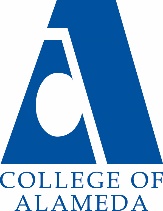 Meeting MINUTES - DRAFTDate and Time:  September 21, 2017   2:00 – 3:00 p.m.Meeting Location: L237Co-Chair(s): 	Karen Engel, Interim Dean of Research, Planning & Institutional Effectiveness &		Myron Jordan, Interim Vice President of Instruction		Recorder: Interim Dean EngelCommittee Members as of September 14, 2017:People with conflicts:Pete has class until 2:15Eileen has lab from 1-1:30MB has meeting at District OfficeTopicItemMinutes/RecommendationsFirst ItemsWelcome & IntroductionsApproval of Minutes & Action ItemsApproval of AgendaPossible change in PRIEC meeting day and time?Meeting changed to third Tuesday of the month from 12-1Discussion ItemsProgram Review/APU: Data Dashboards and online toolsOnline tools and data are here.Schedule for Validation Committee meeting (10/19/17)KE presented online dashboards and tools.KE to recruit additional volunteers for Validation process.Dates set for Validation Sessions:  October 17 from 12-1 and October 19 from 2-3.  Need a computer lab.Is process adequate?  What does it mean to validate?  Checking off the box?At Laney, Curriculum and Assessment Coordinators also provided feedback.Discussion ItemsStudent Learning OutcomesReport-out from SLO Coordinators on status of completing SLO assessment findings for 2016-17 and 2017-18Program Review/APU:  SLO’sCurricunet Meta:  SLO migrationSLO Coordinators will have a more complete report at the next meeting.  They are working with faculty now to update their assessments and reports.All Task Stream SLO data will be migrated to Curricunet Meta by the end of June 2018 at which point Taskstream will not be used any longer by Peralta.Discussion ItemsParticipatory Governance New Handbook is available – review & discuss draft (by 12/15/31)Results of Participatory Governance Committee Self-Evaluation Spring 2017By December 15, 2017, President Karas would like PRIEC to:Review current committee chargeReflect on committee structure and effectiveness.  Should the committee:Continue as a standing committee of College Council (or)Merge with another standing committee of College Council (or)Discontinue and/or be replaced by another standing committee (or)If merge, with which committeeProvide feedback on the Participatory Governance HandbookDiscussion will begin at this meeting and continue during subsequent meetings.ommittee reviewed the matrix comparing charges of each committee.  Will review the handbook and proposed structures for a more in-depth discussion of this issue and an evaluation of the PRIEC role and charge in November.Discussion ItemsOther Research & Planning EffortsAccreditation Mid-Term ReportGuided Pathway Self-AssessmentBSSOT Annual ReportBSI-SSSP-Equity Integrated planning process and timelineSurveys:CCSSE results (spring 2017)SENSE (in progress)MMAP placement evaluation survey (text survey – completed)COA Strategic Plan – 2017-18COA Research Agenda – 2017-18Interim Dean Engel gave a quick update on the items listed here.  The Committee discussed the annual research agenda focused on enrollment and the many factors that influence it.  Course scheduling was highlighted by the Committee’s student representative as worthy of additional analysis as many students take public transportation and end up having large chunks of time between classes because their schedules do not line up very well.  Interim Dean Engel will bring the results of her research to the November and December meetings.Action Items & Future ItemsAction ItemsFuture Agenda Items  No Action Items were discussed at this meeting.  Program Review will occupy the October meeting.  Participatory Governance, SLOs, and Enrollment related research will be prioritized for the November and December meetings.AdjournmentCloseNameTitle/RepresentativePresent at this meeting (check)MaryBeth Benvenutti Director of Business and Administrative ServicesMyron Jordan Vice President of Instruction, Co-ChairAmy H. Lee Dean of Enrollment ServicesDrew Burgess Curriculum Committee ChairEileen Clifford SLO Coordinator(s) – allMatthew Goldstein SLO Coordinator(s) – allEvan SchlossSLO Coordinator(s) – allRochelle Olive Academic Senate PresidentKaren Engel Interim Dean of Research, Planning & Institutional Effectiveness, Co-ChairClemaus Ozell TervalonASCOA representative (1)Lilia CelhayDean of Academic PathwaysBrenda J. Lewis Staff AssistantLashawn Brumfield Staff AssistantShuntel Owens Rogers Classified Senate PresidentPeter Papas FacultyMary Shaughnessy Faculty Arthur Morgan Faculty 